EIN GROSSARTIGES AUKTIONSERGEBNIS FÜR EINEN GUTEN ZWECK ZENITH CALIBRE 135-O UNIQUE PIECE ENTSTANDEN IN ZUSAMMENARBEIT MIT KARI VOUTILAINEN & PHILLIPS IN ASSOCIATION WITH BACS & RUSSOGenf, 5. November 2022: Bei der Phillips Geneva Watch Auction XVI erzielte das in Zusammenarbeit mit Phillips und dem Auktionshaus Bacs & Russo sowie dem unabhängigen Uhrmacher und Restaurierungsexperten Kari Voutilainen entstandene ZENITH Calibre 135-O Unique Piece nach intensiven Geboten einen Preis von CHF 315’000 (USD 315'662/ GBP 277'484). Der gesamte Erlös aus dem Verkauf dieser außergewöhnlichen Uhr, die mit einem historischen und preisgekrönten Observatoriumschronometerwerk in einem Niobgehäuse und einem lachsfarbenen guillochierten Zifferblatt ausgestattet ist, kommt der Susan G. Komen®-Brustkrebsstiftung zugute.Als in diesem Sommer die auf 10 Exemplare limitierte ZENITH X Voutilainen X Phillips Caliber 135-O Edition in Platin vorgestellt wurde, stoß sie bei anspruchsvollen Sammlern auf große Begeisterung. Zum allerersten Mal bot ZENITH sein wertvollstes Uhrwerk aus dem goldenen Zeitalter der Chronometrie-Wettbewerbe zum Kauf an. Die Manufaktur und ihre Heritage-Abteilung hatten den renommierten Uhrmacher Kari Voutilainen mit der Aufgabe betraut, einen Satz an Calibre 135-O Uhrwerken zu restaurieren und von Hand auf höchstem Niveau zu veredeln. Die Calibre 135-O Unique Piece ist das elfte Stück, das mit einem dieser wertvollen Uhrwerke ausgestattet wurde und ist noch außergewöhnlicher. Sie wurde als einziges Exemplar mit einem Niobgehäuse, einem guillochierten lachsfarbenen Zifferblatt und einem Uhrwerk in Roségold versehen.Die Versteigerung dieses Unikats durch Phillips bildet den krönenden Abschluss eines Monats, in dem sich ZENITH aktiv für das Thema Brustkrebs einsetzte. Sie folgt auf die Markteinführung der  Chronomaster Original Pink, von der ein Teil des Verkaufserlöses an die Susan G. Komen®-Stiftung gespendet wurde. Die Veranstaltung MEET THE DREAMHERS, die in Singapur stattfand, bekräftigte ZENITH’s Engagement im Kampf gegen Brustkrebs und die Unterstützung einer der weltweit führenden Stiftungen in diesem Bereich.Julien Tornare, CEO von ZENITH, über die Versteigerung dieses Einzelstücks und die Unterstützung der Susan G. Komen®-Stiftung: „Ich fühle mich geehrt, erneut mit Phillips und Kari Voutilainen zusammenzuarbeiten, um ein wirklich außergewöhnliches Stück für einen Zweck zu versteigern, der uns wirklich am Herzen liegt. Die Calibre 135 Observatoire Unique Piece ist mehr als nur ein wertvolles  Stück ZENITH Geschichte. Sie ist ein Symbol für unsere Hoffnung und unser Versprechen, den Kampf gegen Brustkrebs an der Seite von Susan G. Komen® fortzusetzen. 100 % der Erlöse aus dem Verkauf der Calibre 135-O Unique Piece gehen direkt an die Susan G. Komen®-Stiftung, die wir auch in den kommenden Monaten und Jahren unterstützen werden. Ich danke Phillips, Kari Voutilainen und allen, die auf dieses Stück geboten und damit einen Beitrag für einen guten Zweck geleistet haben.“Aurel Bacs, Senior Consultant, Bacs & Russo, und Alexandre Ghotbi, Head of Watches, Continental Europe & Middle East, Phillips, erklärten gemeinsam: „Wir sind unglaublich stolz darauf, unsere Zusammenarbeit mit Zenith und Kari Voutilainen fortzusetzen und ein elftes Exemplar der Calibre 135-O zu produzieren, dieses Mal mit einem einzigartigen Gehäuse aus Niob, einem auffälligen Zifferblatt in Lachston und einem dazu passenden Uhrwerksfinish. Dieses Projekt stand von Beginn an im Zeichen der Freundschaft. Deshalb konnten wir uns keinen besseren Weg vorstellen, das Abenteuer mit einem einzigartigen Stück für einen guten Zweck abzuschließen.“Kari Voutilainen fügte hinzu: „Diese fantastische ZENITH Calibre 135-O mit ihrer einzigartigen Geschichte, ihrem einzigartigen Gehäuse und dem einzigartigen Zifferblatt wird jetzt und für immer die einzige ihrer Art sein.“Das Uhrwerk, das für dieses Unikat ausgewählt wurde, gehört zu den berühmten „Seriensiegern“ der Jahre 1950–1954, als das Calibre 135-O fünf Jahre in Folge den Chronometriewettbewerb des Observatoriums von Neuenburg gewann – eine bis dato unerreichte und unübertroffene Leistung. Das Uhrwerk wurde ein ganzes Jahr über vom ZENITH Laboratoire de Chronométrie vorbereitet und von engagierten Chronometrikern zu einem ZENITH Meisterwerk weiterentwickelt. Es wurde in der 1. Kategorie prämiert und vom berühmten ZENITH Chronometriker René Gygax reguliert, der mehrere Jahre mit Charles Fleck an dem preisgekrönten Uhrwerk arbeitete und den Ruf von ZENITH als unbestrittener Vorreiter der Präzisionschronometrie festigte.Die Calibre 135 Observatoire Unique Piece ist eine einzigartige Uhr mit unvergleichlichem Erbe, die sich von verschiedenen Referenzen aus den 1950ern inspirieren lässt und die markantesten Elemente mit modernen Akzenten kombiniert. Das runde 38-mm-Gehäuse wurde aus Niob gefertigt, einem Metall das von ZENITH zum ersten Mal verwendet wurde. Es verfügt über konisch zulaufende Bandanstöße, die sich nahtlos unter die Lünette einfügen sowie eine übergroße gekerbte Krone mit dem modernen ZENITH Sternlogo.Unter dem Saphirglas befindet sich ein leicht gewölbtes lachsfarbenes Zifferblatt aus Sterlingsilber, das vom Atelier Comblémine von Kari Voutilainen mit einer Guillochierung in Form eines Fischschuppenmotivs versehen wurde. Die dreieckigen Stundenindizes und die applizierten polierten Punktmarkierungen für die Minuten bilden gemeinsam eine gelungene Mischung aus Vintage-Eleganz und moderner Opulenz. Der übergroße Sekundenzähler bei 6 Uhr ist mit der Seriennummer des Uhrwerks beschriftet, eine subtile Anspielung auf die Observatoriumschronometer der Vergangenheit. Im unteren Bereich des Zifferblatts ist der Schriftzug „Neuchâtel“ zu sehen, denn ZENITH, Kari Voutilainen und das historische Observatorium, in der das Calibre 135-O während des goldenen Zeitalters der Chronometerwettbewerbe antrat und gewann, sind alle im Kanton Neuenburg ansässig.Zum ersten Mal in der Geschichte des Calibre 135 ist das Uhrwerk des Observatoriumschronometers, das von Kari Voutilainen in einem auffälligen Rotgoldton (5N) fein dekoriert und veredelt wurde, durch den Gehäuseboden sichtbar.Bei einer so seltenen und historisch bedeutsamen Kreation bleibt kein Detail unbeachtet – das gilt auch für die Verpackung. Die Calibre 135 Observatoire Unique Piece wird in einer Uhrenbox aus Nussbaumholz mit Messingverschlüssen geliefert. Diese ist von den Behältern inspiriert, in denen die Kaliber der Chronometriewettbewerbe von der ZENITH Manufaktur zum Observatorium von Neuenburg transportiert wurden. In der Box befindet sich ein buchförmiges Lederetui, das die Uhr sowie die originale Holzschatulle des Uhrwerks enthält.Im Gegensatz zu den kommerziellen Versionen des Kalibers 135, die in Armbanduhrgehäusen verbaut wurden, war die 135-O-Variante dieses Einzelstücks ausschließlich für Wettbewerbe bestimmt und wurde nie in einem Taschen- oder Armbanduhrgehäuse verbaut, sondern nur in der Holzbox. Sie wurde nie in einem Taschen- oder Armbanduhrgehäuse verbaut. Für das Calibre 135 Observatoire Unique Piece hat ZENITH eine größere Version des Gehäuses mit Materialien, die sich am historischen Original orientieren, originalgetreu nachgebaut.ZENITH CALIBRE 135 UNIQUE PIECE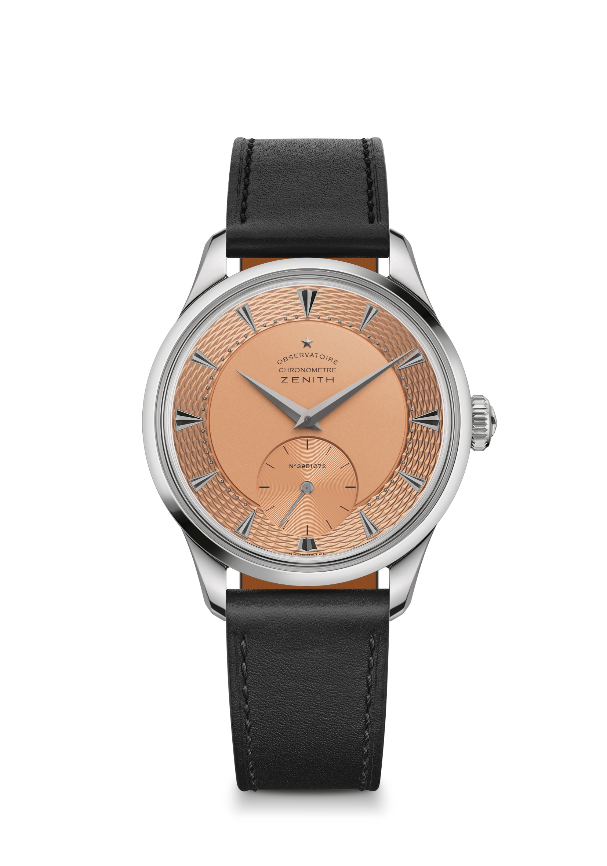 Referenz: 13.1350.135/35.C100Zentrale Merkmale:UNIKAT, das am Samstag, den 5. November, versteigert wird.Der gesamte Erlös geht an Susan G. Komen® für die BrustkrebsforschungEinzigartiges Niobgehäuse mit lachsfarbenem guillochiertem Zifferblatt und Uhrwerk in Rotgoldton (5N)Einzigartige Zusammenarbeit mit dem berühmten Uhrmacher & Restaurator Kari VoutilainenUhrwerk: Calibre 135, Handaufzug Frequenz: 18.000 Halbschwingungen pro Stunde (2,5 Hz) Gangreserve: etwa 40 Stunden Funktionen: Zentrale Stunden und Minuten. Kleine Sekunde bei 6 Uhr Finish: Sorgfältige, von Hand durchgeführte, traditionelle Veredelung des UhrwerksMaterial: Niob Wasserdichtigkeit: 3 atm Gehäuse: 38 mm Zifferblatt: Sterlingsilber mit mattlachsfarbenem Finish. Applizierte Indizes und Punktmarkierungen Stundenindizes: Rutheniertes und facettiertes NeusilberZeiger: Ruthenierte und facettierte GoldzeigerArmband & Schließe: Schwarzes Kalbsleder mit Dornschließe aus TitanHöhe: 10,35 mmAbstand zwischen Anstößen: 46,50 mmBreite der Bandanstöße: 19 mmZENITH: TIME TO REACH YOUR STAR.Die Mission von ZENITH besteht darin, Menschen dazu zu inspirieren, ihre Träume zu leben und wahr werden zu lassen – allen Widrigkeiten zum Trotz. Nach der Gründung der Marke im Jahr 1865 wurde ZENITH zur ersten vertikal integrierten Schweizer Uhrenmanufaktur. Die Uhren der Marke haben außergewöhnliche Persönlichkeiten begleitet, die große Träume hatten und nach dem Unmöglichen strebten – von Louis Blériots historischem Flug über den Ärmelkanal bis hin zu Felix Baumgartners Rekordsprung im freien Fall aus der Stratosphäre. Außerdem stellt Zenith visionäre, bahnbrechende Frauen mit ihren Leistungen ins Rampenlicht. In diesem Sinne wurde die Plattform DREAMHERS ins Leben gerufen, wo Frauen ihre Erfahrungen austauschen und sich gegenseitig dazu inspirieren können, ihre Träume zu verwirklichen.Unter dem Leitstern der Innovation stattet Zenith alle Uhren der Marke exklusiv mit im eigenen Haus entwickelten und gefertigten Uhrwerken aus. Seit der Kreation des weltweit ersten automatischen Chronographenwerks, des Kalibers El Primero im Jahr 1969, beherrscht ZENITH die Hochfrequenz-Präzision und bietet Zeitmessung in Sekundenbruchteilen an: auf die Zehntelsekunde genau mit der neuen Chronomaster Serie und sogar auf die Hundertstelsekunde genau mit der DEFY Kollektion. Da Innovation gleichbedeutend mit Verantwortung ist, unterstützt die ZENITH HORIZ-ON-Initiative das Engagement der Marke für Inklusion, Vielfalt, Nachhaltigkeit und das Wohlbefinden der Mitarbeitenden. Seit 1865 prägt ZENITH die Zukunft der Schweizer Uhrenherstellung – als Begleiter aller, die es wagen, sich selbst herauszufordern und nach neuen Höhen zu streben. Die Zeit nach Ihrem Stern zu greifen, ist gekommen.ÜBER PHILLIPS IN ASSOCIATION WITH BACS & RUSSODas Spezialistenteam von Phillips Watches steht für eine kompromisslose Herangehensweise, die Qualität, Transparenz und Kundendienst in den Vordergrund stellt. Mit einem weltweiten Auktionsumsatz von 209,3 Millionen Dollar im Jahr 2021 war es das erfolgreichste Jahr für ein Auktionshaus in der Geschichte der Uhrenauktionen.Eine Auswahl unserer Rekordpreise:Paul Newmans Rolex „Paul Newman“ Daytona, Referenz 6239 (CHF 17 709 894 / US$ 17 752 500) – New York Auction: Winning Icons – 26. Oktober 2017– höchster jemals bei einer Auktion erzielter Verkaufspreis für eine Retro-Armbanduhr.Patek Philippe, Referenz 1518 in Edelstahl (CHF 11 020 000 / US$ 11 112 020) – Geneva Watch Auction: FOUR – 12. November 2016 – höchster jemals bei einer Auktion erzielter Verkaufspreis für eine Retro-Armbanduhr von Patek Philippe.ÜBER PHILLIPSPhillips ist ein führendes globales Auktionshaus, das sich dem Ankauf und Verkauf von Kunst und Design des 20. und 21. Jahrhunderts widmet. Mit größter Fachkompetenz in den Bereichen Kunst des 20. Jahrhunderts und zeitgenössische Kunst, Design, Fotografie, Editionen, Uhren und Schmuck bietet Phillips professionelle Dienstleistungen und Beratung zu allen Aspekten des Sammelns. Während Auktionen und Ausstellungen in Verkaufsräumen in New York, London, Genf und Hongkong stattfinden, werden die Kunden durch Repräsentanzen in Europa, den USA und Asien betreut. Phillips bietet auch eine Online-Auktionsplattform an, die auf der ganzen Welt zugänglich ist.  Neben der Bereitstellung von Verkaufs- und Ankaufmöglichkeiten durch Auktionen vermittelt Phillips auch private Verkäufe und bietet Unterstützung bei Gutachten, Bewertungen und anderen Finanzdienstleistungen an.Weitere Informationen auf www.phillips.com.*Die Schätzungen enthalten kein Käuferaufgeld; die erzielten Preise beinhalten den Zuschlagspreis plus Käuferaufgeld.Über Susan G. Komen®Susan G. Komen® ist die weltweit führende gemeinnützige Brustkrebsorganisation, die sich dafür einsetzt, Leben zu retten und den Brustkrebs für immer zu besiegen. Komen verfolgt einen beispiellosen, umfassenden 360-Grad-Ansatz, um diese Krankheit an allen Fronten zu bekämpfen und Millionen von Menschen in den USA und anderen Ländern weltweit zu unterstützen. Wir setzen uns für Patientinnen ein, treiben bahnbrechende Forschungen voran, verbessern den Zugang zu qualitativ hochwertiger Pflege, bieten direkte Unterstützung für Patientinnen und versorgen die Menschen mit zuverlässigen Informationen. Gegründet wurde Komen von Nancy G. Brinker, die ihre Schwester Susan G. Komen an Brustkrebs verlor. Sie versprach Suzy, dieser Krankheit ein Ende zu setzen. Die Stiftung unterstützt von Brustkrebs betroffene Frauen und sucht gleichzeitig unermüdlich nach Heilungsmöglichkeiten für die Zukunft. Besuchen Sie uns auf komen.org oder rufen Sie an unter 1-877 GO KOMEN. Folgen Sie uns auf sozialen Netzwerken unter www5.komen.org/social.